Pamela M. Hayes, Art Therapist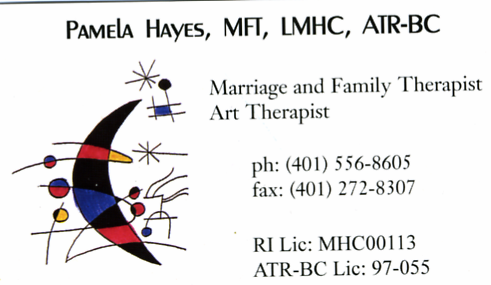 Licensed Marriage and Family Therapist (818) 836-1239hayesarttherapy@gmail.comThank you for scheduling your appointment with Pamela Hayes.Attached is the new patient paperwork to ﬁll out and bring to your ﬁrst session. A Release of Information consent form may also be completed if applicable. Contact information and a map to the ofﬁce are attached as well.Additional information about Pamela Hayes and Hayes Art Therapy can be found online: www.HayesArtTherapy.comI look forward to working together.Sincerely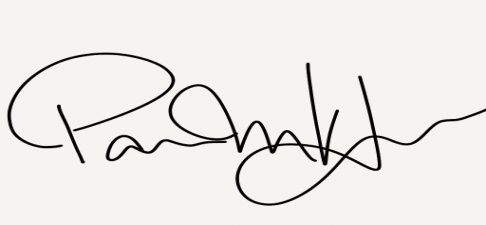 Pamela M Hayes		Licensed Marriage and Family TherapistRegistered and Board Certified Art TherapistDemographicsContact informationName		 _________________________________________________________________Birthdate 	__________________________________________________________________Address	 ___________________________________________________________________________________________________________________________________Phone numbers (please circle your preferred number)Cell	 ___________________________________________ ☐ OK to leave message?Home 	___________________________________________ ☐ OK to leave message?Work	 ___________________________________________ ☐ OK to leave message?Emergency contactName		 ___________________________________________Relationship	 ___________________________________________Cell		 ___________________________________________ Home		 ___________________________________________ Work		 ___________________________________________QuestionnaireBackgroundToday’s date 	___________________________________________Referred by 	___________________________________________Therapist 	___________________________________________Primary care physician	 _______________________________With whom do you live?	 _______________________________Marital status	 ___________________________________________Occupation	 ___________________________________________Questions1) Summarize brieﬂy why you are seeking treatment at this time.2) What symptoms or problems are most concerning?3) When did you ﬁrst notice the problem? How often does it occur?4) Are you currently taking any medications (including over-the-counter or herbal supplements)?5) Do you have any serious or chronic medical conditions (including past surgeries)?6) Have you had any serious medical accidents, head injuries or seizures?7) Have you had psychotherapy or psychiatric medications before? Hospitalizations?8) Do you have any known medication allergies?9) How much/often do you consume coffee or alcohol? Nicotine? Other substances?10) Have you ever had any legal problems?11) Is there a family history of mental illness, substance abuse or suicide?12) Please indicate if you are/have experienced any of the following symptoms:ConﬁdentialityConﬁdentialityThe content of sessions is conﬁdential except in the following situations: in cases where a patient may be a danger to self or others, in cases of suspected child or elder abuse, in cases where a patient may be incapable of taking care of him/herself, or certain legal proceedings when required by a judicial subpoena.Medical records are separately maintained, and no one else can have access to them without your speciﬁc, written permission.Acknowledgement of Receipt for ‘Notice of Privacy Practices’ (HIPAA)I have received (paper or online version) the Notice of Privacy Practices and I have been provided an opportunity to review it.My signature indicates that I have read the above ofﬁce policies and consents, and agree to abide by these terms during our professional relationship.The undersigned patient or responsible party (parent, legal guardian) consents to, and authorizes services, by Pamela Hayes or Hayes Art.The undersigned understands that he/she has the right to:Be informed of and participate in the selection of treatment modalities.Receive a copy of this consent.Withdraw this consent at any time.Signature    ________________________________________________________________Print name   ________________________________________________________________Date         __________________________Pamela M. Hayes, Art TherapistLicensed Marriage and Family Therapist (818) 836-1239hayesarttherapy@gmail.comAUTHORIZATION TO RELEASE INFORMATIONI, _____________________________________, hereby authorize Pamela Hayes to exchange information with and/or release copies of my psychiatric and medical record(s) pertaining to my treatment to:________________________________________________________________________NAME OF PERSON OR ORGANIZATION________________________________________________________________________ADDRESS OR PHONEAll relevant and timely information may be released.Only the following information may be released: Initial clinical summary  Laboratory results 	Progress notes  Substance abuse treatment	Medication records  Psychological testing	Other ________________________________________________________These records are required for the purpose of continuity of clinical care. This release will expire one year from the date signed unless otherwise noted.I certify that I have read this form and that I understand its contents.___________________________________________________________________		PATIENT SIGNATURE________________________DATE OF AUTHORIZATION